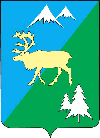 ПОСТАНОВЛЕНИЕАДМИНИСТРАЦИИ БЫСТРИНСКОГО МУНИЦИПАЛЬНОГО РАЙОНА684350, Камчатский  край, Быстринскийрайон, с. Эссо, ул. Терешковой, 1,                                                                    тел/факс 21-330                                                                                                http//:essobmr.ru   admesso@yandex.ruот 06.05.2022 г № 150В соответствии с Федеральным законом от 06.10.2003 № 131-ФЗ «Об общих принципах организации местного самоуправления в Российской Федерации», руководствуясь Постановлением Правительства Российской
Федерации от 09.07.2016 № 649 «О мерах по приспособлению жилых помещений и общего имущества в многоквартирном доме с учетом потребностей инвалидов», Приказом Министерства строительства и жилищной политики Камчатского края от 6 апреля 2022 г. N 32.32/5 "О внесении изменений в приказ Министерства строительства Камчатского края от 14.06.2017 N 69 "Об утверждении Порядка создания и работы региональной межведомственной и муниципальных комиссий по обследованию жилых помещений инвалидов и общего имущества в многоквартирных домах, в которых проживают инвалиды, в целях их приспособления с учетом потребностей инвалидов и обеспечения условий их доступности для инвалидов на территории Камчатского края", руководствуясь статьей 34 Устава Быстринского муниципального районаПОСТАНОВЛЯЮ:Создать муниципальную комиссию по обследованию жилых помещений инвалидов и общего имущества в многоквартирных домах, в которых проживают инвалиды, в целях их приспособления с учетом потребностей инвалидов и обеспечения условий их доступности для инвалидов на территории Быстринского муниципального района (далее-Комиссия)._____________________________________________________________Разослано: дело, ООИСЗН, КГАУ СЗ БКЦСОН2.	Комиссии в своей работе руководствоваться Порядком 
создания и работы региональной межведомственной и муниципальных комиссий по обследованию жилых помещений инвалидов и общего имущества в многоквартирных домах, входящих состав жилищного фонда Камчатского края, в которых проживают инвалиды, в целях их приспособления с учетом потребностей инвалидов и обеспечения условий их доступности для инвалидов (далее - Порядок), утверждённым Приказом Министерства строительства и жилищной политики Камчатского края от 6 апреля 2022 г. N 32.32/5 "О внесении изменений в приказ Министерства строительства Камчатского края от 14.06.2017 N 69 "Об утверждении Порядка создания и работы региональной межведомственной и муниципальных комиссий по обследованию жилых помещений инвалидов и общего имущества в многоквартирных домах, в которых проживают инвалиды, в целях их приспособления с учетом потребностей инвалидов и обеспечения условий их доступности для инвалидов на территории Камчатского края"3.	Утвердить состав муниципальной комиссии по обследованию жилых помещений инвалидов и общего имущества в многоквартирных домах, в которых проживают инвалиды, в целях их приспособления с учетом потребностей инвалидов и обеспечения условий их доступности для инвалидов на территории Быстринского муниципального района согласно приложению.Настоящее постановление вступает в силу после его подписания и подлежит опубликованию на официальном сайте органов местного самоуправления Быстринского муниципального района. http://essobmr.ruОрганизацию и контроль за исполнением данного постановления возложить на начальника отдела образования и социальной защиты населения администрации Быстринского муниципального района.Глава Быстринского муниципального района		                                              А.В. ВьюновПриложение  к Постановлению администрации Быстринского муниципального районаот 06.05.2022 №150Состав муниципальной комиссии по обследованию жилых помещений инвалидов и общего имущества в многоквартирных домах, в которых проживают инвалиды, в целях их приспособления с учетом потребностей инвалидов и обеспечения условий их доступности для инвалидов на территории Быстринского муниципального районаО муниципальной комиссии по обследованию жилых помещений инвалидов и общего имущества в многоквартирных домах, в которых проживают инвалиды, в целях их приспособления с учетом потребностей инвалидов и обеспечения условий их доступности для инвалидов на территории Быстринского муниципального районаПредседатель комиссии:Председатель комиссии:Председатель комиссии:Прокина Анна Владимировна-Заместитель Главы администрации Быстринского муниципального районаЗаместитель председателя комиссии:Заместитель председателя комиссии:Заместитель председателя комиссии:Соболева Мария Иннокентьевна-начальник отдела по строительству и архитектуреСекретарь комиссии:Секретарь комиссии:Секретарь комиссии:Кожевина Наталья БорисовнаСоветник по строительству и архитектуреЧлены комиссии:Члены комиссии:Члены комиссии:Банаканова Лариса Марковна-Председатель Комитета по управлению муниципальным имуществомМаксутова Марина АлександровнаКонсультант отдела по ЖКХ и работе с населениемКулешова Галина Сембаевна-Врио начальника отдела образования и социальной защиты населения администрации Быстринского муниципального районаРедутова Светлана ИвановнаДиректор КГАУ СЗ «БКЦСОН» (по согласованию)